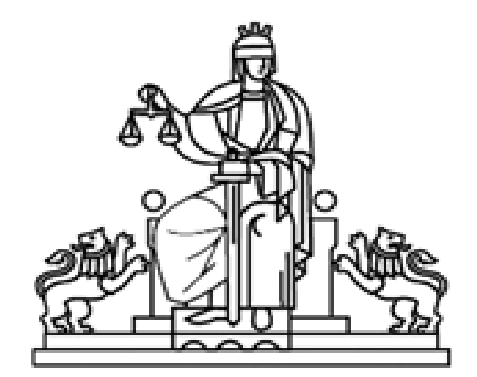  РЕПУБЛИКА БЪЛГАРИЯ    РАЙОНЕН СЪД - САНДАНСКИЗ  А  П  О  В  Е  Д   № 486         гр. Сандански, 02.10.2020 г.На основание чл.80, ал.1, т.1 и т.9, във вр. с чл.343, ал.1 от Закона за съдебната власт, вр. с чл.135 и следващите от Правилника за администрацията в съдилищата, вр. с чл.89 и сл. от КТ,Н  А  Р  Е  Ж  Д  А  М:	НАСРОЧВАМ конкурс за заемане на длъжността «съдебен секретар/Секретар на Бюро съдимост » при Районен съд - гр. Сандански – 1 щатна бройка.	Изисквания за заемане на длъжността:Описание на основните професионални задължения и отговорности за длъжността: Съдебният секретар на «Бюро съдимост» издава свидетелства за съдимост и справки за съдимост; вписва постъпващите бюлетини за съдимост в азбучния указател и в електронния архив; завежда във входящия регистър молбите и исканията за свидетелствата за съдимост, както и исканията за издаване на справки за съдимост; съгласно чл.15, ал.1 от Наредбата, отбелязва на  бюлетините допълнителните сведения: допуснато или е отменено условно предсрочно освобождаване, или е определено наказание със заменено друго, както и отбелязването подписано ли е от съдия;  подрежда бюлетините по азбучен ред в картотеката;  извършва и други дейности, указани в ПАС и възложени му от административния ръководител на съда или от съдебния администратор.Минимални изисквания за заемане на длъжността:	- да е български гражданин, гражданин на друга държава - членка на Европейския съюз, на друга държава - страна по Споразумението за Европейското икономическо пространство, или на Конфедерация Швейцария;	- да са навършили пълнолетие;	- да имат средно образование;	- да не са поставени под запрещение;	- да не са осъждани на лишаване от свобода за умишлено престъпление от общ характер;	-  да не са лишени по съответен ред от правото да заема определена длъжност;	- да не са налице обстоятелствата по чл. 132 от ПАС, вр. с чл.107а от КТ;	- да притежават необходимите нравствени и професионални качества;Специфични изисквания за заемане на длъжността:- отлични практически умения за работа с текстообработващи програми, бързина при набиране и оформяне на официални документи, работа с приложен софтуер, ел. поща, офис техника, познания по кореспонденция, граматика и пунктуация.-  познаване на съдебните документи и значението им за съдебната система; - дискретност, комуникативност, експедитивност, организираност, лоялност;- способност за работа под напрежение;- умения за работа в екип;- две години общ трудов стаж /препоръчително/Предимства: наличие на опит при изпълнението на функции идентични или сходни с тези на длъжността «Съдебен секретар – Бюро съдимост» в съдебната система.Необходими документи:- писмено заявление за участие в конкурса по образец – приложение №1, с посочени трите имена, точен адрес и телефон за връзка с кандидата;- подробна професионална автобиография/CV/- приложение №2;- диплома за завършена образователна степен за заемане на длъжността /средно образование/ – заверено от кандидата копие;- декларация по чл. 340а, ал.1 ЗСВ – приложение №3;- медицинско свидетелство;- свидетелство за съдимост;- копия от документи за придобита образователно-квалификационна степен, допълнителна квалификация и правоспособност;- копие от документи, удостоверяващи продължителността на трудовия стаж;- декларация по чл.132, ал.2 от Правилника за администрацията в съдилищата за липсата на обстоятелствата по  чл.107а, ал.1 от КТ;- препоръки /не е задължително/.Кандидатите могат да подават и други свидетелства, сертификати и документи, които доказват квалификация и умения за обявената длъжност.При подаване на документите да се предоставят и оригиналите на дипломите и сертификатите.Кандидатите подават лично или чрез пълномощник писменото заявление по образец за участие в конкурса.Начин на провеждане на конкурса: на три етапа:- първи етап – по документи – разглеждане и оценка на постъпилите заявления и допускане до втори етап на конкурса;- втори етап – писмен изпит – тест за проверка на познанията относно общата нормативна уредба на съдебната власт,  работата на съдебната администрация /ЗСВ, ПАС,/ и НАРЕДБА № 8 от 26 ФЕВРУАРИ 2008 г. за функциите и организацията на дейността на бюрата за съдимост. - трети етап – събеседване с допуснатите кандидати.Датите за провеждане на писмения изпит и събеседването с допуснатите кандидати ще бъдат обявени писмено при условията на чл. 93, ал.3 от КТ. Оценяването на кандидатите ще се извърши в съответствие с одобрена от комисията по провеждане на конкурса методика, обявена на кандидатите на таблото за обяви в съдебната палата – Сандански, не по-късно от 7 дни след изтичане на срока за подаване на заявленията за участие в конкурса. Минимален размер на основната месечна заплата: 752 лева и минимален ранг V – 25 лева, съгласно класификатора на длъжностите в администрацията по чл.341 от ЗСВ.Място и краен срок за подаване на документите:Документите за участие в конкурса се подават в Районен съд-гр. Сандански, пл. «Македония» № 57, етаж 3, стая 1 /съдебен администратор/. За допълнителна информация тел.0746/34561. Документите се подават лично от кандидата или чрез пълномощник /нотариално заверено пълномощно/, като при приемането им се входират с номер и дата.Кандидатите могат да се запознаят с длъжностната характеристика при подаване на документите в стая № 1, етаж 3, от информационното табло на съда и на електронната страница на Районен съд-гр. Сандански.Срок за подаване на документите: 31 /тридесет и един/ календарни дни, считано от деня, следващ датата на публикуване на обявата.Конкурсът да се обяви чрез регионалния вестник «Струма», чрез публикуване на обява на интернет-страницата на Районен съд-гр. Сандански и поставяне на обявления на видни места в сградата на Районен съд-гр. Сандански – на входа на сградата и на таблото за обявления.Изпълнението на заповедта възлагам на съдебния администратор.		ПРЕДСЕДАТЕЛ на РС-гр. Сандански: